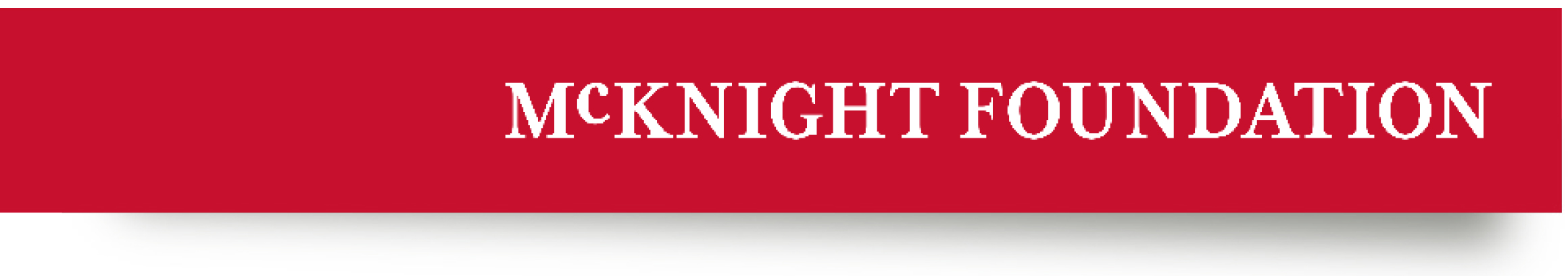 Demographics and DEI InformationIn order to further McKnight Foundation’s mission to advance a more just, creative, and abundant future where people and planet thrive, we are committed to addressing racial disparities and inequities within our organization and our communities. Towards this end, we have made an organizational commitment to diversity, equity, and inclusion.Please provide the information requested below to the best of your ability. We encourage you to use the narrative answer fields below to provide more information about your efforts to advance diversity, equity, and inclusion within your workplace.McKnight recognizes the limitations of the questions and data we are asking for here. Are there additional ways you identify the demographics of your board and/or staff that are important your work that you would like us to understand? (For example: more nuanced ethnic/racial identities, gender, sexual orientation, disability, etc.) How is your organization building an inclusive workplace culture? For example: How are you building awareness of difference, practicing inclusion, and/or combatting bias within your workplace? Please include any specific policies or practices that support this. 